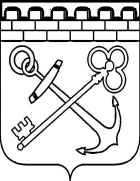 КОМИТЕТ ПО ТОПЛИВНО-ЭНЕРГЕТИЧЕСКОМУ КОМПЛЕКСУ ЛЕНИНГРАДСКОЙ ОБЛАСТИПРИКАЗ«___»___________2021 года	 							№___О внесении изменений в приказ комитета по топливно-энергетическому комплексу Ленинградской области от 28.02.2020 года №3 «Об утверждении положения о конкурсной комиссии для оценки заявок муниципальных образований Ленинградской области на предоставление субсидий из областного бюджета Ленинградской области бюджетам муниципальных образований Ленинградской области на реализацию мероприятий по установке автоматизированных индивидуальных тепловых пунктов с погодным и часовым регулированием, формы заявки муниципального образования ленинградской области, признании утратившим силу приказа комитета по топливно-энергетическому комплексу Ленинградской области от 20.10.2017 года №5»В целях актуализации нормативных правовых актов комитета по топливно-энергетическому комплексу Ленинградской области и приведения в соответствие с действующим законодательством п р и к а з ы в а ю:1. Внести в приказ комитета по топливно-энергетическому комплексу Ленинградской области от 28.02.2020 года №3 «Об утверждении положения о конкурсной комиссии для оценки заявок муниципальных образований Ленинградской области на предоставление субсидий из областного бюджета Ленинградской области бюджетам муниципальных образований Ленинградской области на реализацию мероприятий по установке автоматизированных индивидуальных тепловых пунктов с погодным и часовым регулированием, формы заявки муниципального образования Ленинградской области, признании утратившим силу приказа комитета по топливно-энергетическому комплексу Ленинградской области от 20.10.2017 года №5» (далее – приказ) следующие изменения:1.1. Приложение 2 к приказу изложить в редакции согласно Приложению 1
к настоящему приказу.1.2. В приложении 4 к приказу «Перечень документов, прилагаемых к заявке на участие в отборе муниципальных образований Ленинградской области для предоставления субсидии на реализацию мероприятий по установке АИТП в жилищном фонде» (далее – Перечень):пункт 4 изложить в следующей редакции: «Технико-экономическое обоснование проведения мероприятий по установке АИТП (в разрезе расчета годовой экономии тепловых ресурсов в натуральном и стоимостном выражении), с обоснованием (при необходимости) проведения общестроительных работ по подготовке помещений и установки оборудования, обеспечивающего категорию надежности электроснабжения тепловой энергоустановки не ниже II и их стоимости;»;приложение 3 к Перечню изложить в редакции согласно Приложению 2
к настоящему приказу.2. Контроль за исполнением настоящего приказа оставляю за собой. Председатель комитета по топливно-энергетическому Ленинградской области 						                    Ю.В. АндреевПриложение 1 к приказу Комитетапо топливно-энергетическому комплексуот «___»__________ 2021 года №____Приложение 2к Приказу…СОСТАВ КОНКУРСНОЙ КОМИССИИ ПО ОТБОРУ ЗАЯВОК МУНИЦИПАЛЬНЫХ ОБРАЗОВАНИЙ ЛЕНИНГРАДСКОЙ ОБЛАСТИ ДЛЯ ПЕРДОСТАВЛЕНИЯ СУБСИДИЙ НА РЕАЛИЗАЦИЮ МЕРОПРИЯТИЙ ПО УСТАНОВКЕ АИТП В ЖИЛИЩНОМ ФОНДЕПредседатель комиссии:Приложение 2 к приказу Комитетапо топливно-энергетическому комплексуот «___»__________ 2021 Андреев Юрий Владиславович-председатель комитета по топливно-энергетическому комплексу Ленинградской областиЗаместитель председателя комиссии:Клецко Александр Владимирович-заместитель председателя комитета по топливно-энергетическому комплексу Ленинградской областиЧлены комиссии:Макаров Владимир Геннадьевич-начальник отдела теплоэнергетики комитета по топливно-энергетическому комплексу Ленинградской областиСапожников Эдуард Вячеславович-начальник сектора бухгалтерского учета и финансового контроля комитета по топливно-энергетическому комплексу Ленинградской областиДудкевич Павел Владимирович-директор ГКУ ЛО «ЦЭПЭ ЛО»Секретарь комиссии:Цыцарова Юлия Сергеевна(по согласованию)-начальник административно-правового отдела ГКУ ЛО «ЦЭПЭ ЛО»Приложение 3 к Перечню…Приложение 3 к Перечню…Приложение 3 к Перечню…Приложение 3 к Перечню…Приложение 3 к Перечню…Приложение 3 к Перечню…Приложение 3 к Перечню…Приложение 3 к Перечню…Приложение 3 к Перечню…Приложение 3 к Перечню…Приложение 3 к Перечню…           (ФОРМА)           (ФОРМА)           (ФОРМА)           (ФОРМА)           (ФОРМА)           (ФОРМА)           (ФОРМА)           (ФОРМА)           (ФОРМА)           (ФОРМА)           (ФОРМА)Адресный перечень многоквартирных домов, в которых планируется реализация мероприятий по установке автоматизированных 
индивидуальных тепловых пунктов в 20____годуАдресный перечень многоквартирных домов, в которых планируется реализация мероприятий по установке автоматизированных 
индивидуальных тепловых пунктов в 20____годуАдресный перечень многоквартирных домов, в которых планируется реализация мероприятий по установке автоматизированных 
индивидуальных тепловых пунктов в 20____годуАдресный перечень многоквартирных домов, в которых планируется реализация мероприятий по установке автоматизированных 
индивидуальных тепловых пунктов в 20____годуАдресный перечень многоквартирных домов, в которых планируется реализация мероприятий по установке автоматизированных 
индивидуальных тепловых пунктов в 20____годуАдресный перечень многоквартирных домов, в которых планируется реализация мероприятий по установке автоматизированных 
индивидуальных тепловых пунктов в 20____годуАдресный перечень многоквартирных домов, в которых планируется реализация мероприятий по установке автоматизированных 
индивидуальных тепловых пунктов в 20____годуАдресный перечень многоквартирных домов, в которых планируется реализация мероприятий по установке автоматизированных 
индивидуальных тепловых пунктов в 20____годуАдресный перечень многоквартирных домов, в которых планируется реализация мероприятий по установке автоматизированных 
индивидуальных тепловых пунктов в 20____годуАдресный перечень многоквартирных домов, в которых планируется реализация мероприятий по установке автоматизированных 
индивидуальных тепловых пунктов в 20____годуАдресный перечень многоквартирных домов, в которых планируется реализация мероприятий по установке автоматизированных 
индивидуальных тепловых пунктов в 20____годуАдресный перечень многоквартирных домов, в которых планируется реализация мероприятий по установке автоматизированных 
индивидуальных тепловых пунктов в 20____годуАдресный перечень многоквартирных домов, в которых планируется реализация мероприятий по установке автоматизированных 
индивидуальных тепловых пунктов в 20____годуАдресный перечень многоквартирных домов, в которых планируется реализация мероприятий по установке автоматизированных 
индивидуальных тепловых пунктов в 20____годуАдресный перечень многоквартирных домов, в которых планируется реализация мероприятий по установке автоматизированных 
индивидуальных тепловых пунктов в 20____годуАдресный перечень многоквартирных домов, в которых планируется реализация мероприятий по установке автоматизированных 
индивидуальных тепловых пунктов в 20____годуАдресный перечень многоквартирных домов, в которых планируется реализация мероприятий по установке автоматизированных 
индивидуальных тепловых пунктов в 20____годуАдресный перечень многоквартирных домов, в которых планируется реализация мероприятий по установке автоматизированных 
индивидуальных тепловых пунктов в 20____годуАдресный перечень многоквартирных домов, в которых планируется реализация мероприятий по установке автоматизированных 
индивидуальных тепловых пунктов в 20____годуАдресный перечень многоквартирных домов, в которых планируется реализация мероприятий по установке автоматизированных 
индивидуальных тепловых пунктов в 20____годуАдресный перечень многоквартирных домов, в которых планируется реализация мероприятий по установке автоматизированных 
индивидуальных тепловых пунктов в 20____годуАдресный перечень многоквартирных домов, в которых планируется реализация мероприятий по установке автоматизированных 
индивидуальных тепловых пунктов в 20____годуАдресный перечень многоквартирных домов, в которых планируется реализация мероприятий по установке автоматизированных 
индивидуальных тепловых пунктов в 20____годуАдресный перечень многоквартирных домов, в которых планируется реализация мероприятий по установке автоматизированных 
индивидуальных тепловых пунктов в 20____годуАдресный перечень многоквартирных домов, в которых планируется реализация мероприятий по установке автоматизированных 
индивидуальных тепловых пунктов в 20____годуАдресный перечень многоквартирных домов, в которых планируется реализация мероприятий по установке автоматизированных 
индивидуальных тепловых пунктов в 20____годуАдресный перечень многоквартирных домов, в которых планируется реализация мероприятий по установке автоматизированных 
индивидуальных тепловых пунктов в 20____годуАдресный перечень многоквартирных домов, в которых планируется реализация мероприятий по установке автоматизированных 
индивидуальных тепловых пунктов в 20____годуАдресный перечень многоквартирных домов, в которых планируется реализация мероприятий по установке автоматизированных 
индивидуальных тепловых пунктов в 20____годуАдресный перечень многоквартирных домов, в которых планируется реализация мероприятий по установке автоматизированных 
индивидуальных тепловых пунктов в 20____годуАдресный перечень многоквартирных домов, в которых планируется реализация мероприятий по установке автоматизированных 
индивидуальных тепловых пунктов в 20____годуАдресный перечень многоквартирных домов, в которых планируется реализация мероприятий по установке автоматизированных 
индивидуальных тепловых пунктов в 20____годуАдресный перечень многоквартирных домов, в которых планируется реализация мероприятий по установке автоматизированных 
индивидуальных тепловых пунктов в 20____годуАдресный перечень многоквартирных домов, в которых планируется реализация мероприятий по установке автоматизированных 
индивидуальных тепловых пунктов в 20____годуАдресный перечень многоквартирных домов, в которых планируется реализация мероприятий по установке автоматизированных 
индивидуальных тепловых пунктов в 20____годуАдресный перечень многоквартирных домов, в которых планируется реализация мероприятий по установке автоматизированных 
индивидуальных тепловых пунктов в 20____годуАдресный перечень многоквартирных домов, в которых планируется реализация мероприятий по установке автоматизированных 
индивидуальных тепловых пунктов в 20____годуАдресный перечень многоквартирных домов, в которых планируется реализация мероприятий по установке автоматизированных 
индивидуальных тепловых пунктов в 20____годуАдресный перечень многоквартирных домов, в которых планируется реализация мероприятий по установке автоматизированных 
индивидуальных тепловых пунктов в 20____годуАдресный перечень многоквартирных домов, в которых планируется реализация мероприятий по установке автоматизированных 
индивидуальных тепловых пунктов в 20____годуАдресный перечень многоквартирных домов, в которых планируется реализация мероприятий по установке автоматизированных 
индивидуальных тепловых пунктов в 20____годуАдресный перечень многоквартирных домов, в которых планируется реализация мероприятий по установке автоматизированных 
индивидуальных тепловых пунктов в 20____годуАдресный перечень многоквартирных домов, в которых планируется реализация мероприятий по установке автоматизированных 
индивидуальных тепловых пунктов в 20____году            ____________________________________________________________________            ____________________________________________________________________            ____________________________________________________________________            ____________________________________________________________________            ____________________________________________________________________            ____________________________________________________________________            ____________________________________________________________________            ____________________________________________________________________            ____________________________________________________________________            ____________________________________________________________________            ____________________________________________________________________            ____________________________________________________________________            ____________________________________________________________________            ____________________________________________________________________            ____________________________________________________________________            ____________________________________________________________________            ____________________________________________________________________            ____________________________________________________________________            ____________________________________________________________________            ____________________________________________________________________            ____________________________________________________________________            ____________________________________________________________________            ____________________________________________________________________            ____________________________________________________________________            ____________________________________________________________________            ____________________________________________________________________            ____________________________________________________________________            ____________________________________________________________________            ____________________________________________________________________(наименование муниципального образования)(наименование муниципального образования)(наименование муниципального образования)(наименование муниципального образования)(наименование муниципального образования)(наименование муниципального образования)(наименование муниципального образования)(наименование муниципального образования)(наименование муниципального образования)(наименование муниципального образования)(наименование муниципального образования)(наименование муниципального образования)(наименование муниципального образования)(наименование муниципального образования)(наименование муниципального образования)(наименование муниципального образования)(наименование муниципального образования)(наименование муниципального образования)(наименование муниципального образования)(наименование муниципального образования)(наименование муниципального образования)(наименование муниципального образования)(наименование муниципального образования)(наименование муниципального образования)(наименование муниципального образования)(наименование муниципального образования)(наименование муниципального образования)(наименование муниципального образования)(наименование муниципального образования)(наименование муниципального образования)(наименование муниципального образования)(наименование муниципального образования)(наименование муниципального образования)(наименование муниципального образования)(наименование муниципального образования)(наименование муниципального образования)(наименование муниципального образования)(наименование муниципального образования)(наименование муниципального образования)(наименование муниципального образования)(наименование муниципального образования)(наименование муниципального образования)(наименование муниципального образования)п/пп/пАдресАдресАдресГод ввода МКД
в эксплуатациюГод ввода МКД
в эксплуатациюОбщая площадь дома
(кв.м.)Общая площадь дома
(кв.м.)Количество АИТП,
планируемых к установке в рамках заявки муниципального образования
(ед.)Количество АИТП,
планируемых к установке в рамках заявки муниципального образования
(ед.)Количество АИТП,
планируемых к установке в рамках заявки муниципального образования
(ед.)Количество АИТП,
планируемых к установке в рамках заявки муниципального образования
(ед.)Суммарная тепловая нагрузка МКД
(Гкал/ч)Суммарная тепловая нагрузка МКД
(Гкал/ч)Суммарная тепловая нагрузка МКД
(Гкал/ч)Суммарная тепловая нагрузка МКД
(Гкал/ч)Суммарная тепловая нагрузка МКД
(Гкал/ч)Суммарная тепловая нагрузка МКД
(Гкал/ч)Наличие актов о  технологическом присоединении   энергопринимающих устройств МКД к электрическим      сетямНаличие актов о  технологическом присоединении   энергопринимающих устройств МКД к электрическим      сетямНаличие актов о  технологическом присоединении   энергопринимающих устройств МКД к электрическим      сетямНаличие актов о  технологическом присоединении   энергопринимающих устройств МКД к электрическим      сетямНаличие актов о  технологическом присоединении   энергопринимающих устройств МКД к электрическим      сетямНаличие актов о  технологическом присоединении   энергопринимающих устройств МКД к электрическим      сетямНаличие согласия собственников      помещений в МКДНаличие согласия собственников      помещений в МКДНаличие согласия собственников      помещений в МКДНаличие согласия собственников      помещений в МКДНаличие согласия собственников      помещений в МКДНаличие помещения для установки АИТП в границах МКДНаличие помещения для установки АИТП в границах МКДНаличие помещения для установки АИТП в границах МКДОснащенность МКД общедомовым     прибором учета  тепловой энергииОснащенность МКД общедомовым     прибором учета  тепловой энергииОснащенность МКД общедомовым     прибором учета  тепловой энергииОснащенность МКД общедомовым     прибором учета  тепловой энергииНаличие технических условий    ресурсоснабжающих организацийНаличие технических условий    ресурсоснабжающих организацийНаличие технических условий    ресурсоснабжающих организацийНаличие технических условий    ресурсоснабжающих организацийНаличие технических условий    ресурсоснабжающих организацийНаличие технических условий    ресурсоснабжающих организацийНаличие технических условий    ресурсоснабжающих организацийТип
 схемы
 подачи
теплоносителяТип
 схемы
 подачи
теплоносителяТип
 схемы
 подачи
теплоносителяТип
 схемы
 подачи
теплоносителяп/пп/пАдресАдресАдресГод ввода МКД
в эксплуатациюГод ввода МКД
в эксплуатациюОбщая площадь дома
(кв.м.)Общая площадь дома
(кв.м.)Количество АИТП,
планируемых к установке в рамках заявки муниципального образования
(ед.)Количество АИТП,
планируемых к установке в рамках заявки муниципального образования
(ед.)Количество АИТП,
планируемых к установке в рамках заявки муниципального образования
(ед.)Количество АИТП,
планируемых к установке в рамках заявки муниципального образования
(ед.)ГВСГВСОтоплениеОтоплениеВсегоВсего(+/-)(+/-)(+/-)(+/-)(+/-)(+/-)(+/-)(+/-)(+/-)(+/-)(+/-)(+/-)(+/-)(+/-)(+/-)(+/-)(+/-)(+/-)холодное
водо-снабжение
(+/-)холодное
водо-снабжение
(+/-)холодное
водо-снабжение
(+/-)холодное
водо-снабжение
(+/-)тепло-снабжение
(+/-)тепло-снабжение
(+/-)тепло-снабжение
(+/-)(открытая/ закрытая)(открытая/ закрытая)(открытая/ закрытая)(открытая/ закрытая)112223344555566778899999910101010101111111212121213131313141414151515151.1.МКД1МКД1МКД1……………nnМКДnМКДnМКДnГлава администрации муниципального образования Ленинградской областиГлава администрации муниципального образования Ленинградской областиГлава администрации муниципального образования Ленинградской областиГлава администрации муниципального образования Ленинградской областиГлава администрации муниципального образования Ленинградской областиГлава администрации муниципального образования Ленинградской областиГлава администрации муниципального образования Ленинградской областиГлава администрации муниципального образования Ленинградской областиГлава администрации муниципального образования Ленинградской областиГлава администрации муниципального образования Ленинградской областиГлава администрации муниципального образования Ленинградской областиГлава администрации муниципального образования Ленинградской областиГлава администрации муниципального образования Ленинградской областиГлава администрации муниципального образования Ленинградской областиГлава администрации муниципального образования Ленинградской областиГлава администрации муниципального образования Ленинградской областиГлава администрации муниципального образования Ленинградской областиГлава администрации муниципального образования Ленинградской областиГлава администрации муниципального образования Ленинградской областиГлава администрации муниципального образования Ленинградской областиГлава администрации муниципального образования Ленинградской областиГлава администрации муниципального образования Ленинградской областиГлава администрации муниципального образования Ленинградской областиГлава администрации муниципального образования Ленинградской областиГлава администрации муниципального образования Ленинградской областиГлава администрации муниципального образования Ленинградской областиГлава администрации муниципального образования Ленинградской областиГлава администрации муниципального образования Ленинградской областиГлава администрации муниципального образования Ленинградской областиГлава администрации муниципального образования Ленинградской областиГлава администрации муниципального образования Ленинградской областиГлава администрации муниципального образования Ленинградской областиГлава администрации муниципального образования Ленинградской областиГлава администрации муниципального образования Ленинградской областиГлава администрации муниципального образования Ленинградской областиГлава администрации муниципального образования Ленинградской областиГлава администрации муниципального образования Ленинградской областиГлава администрации муниципального образования Ленинградской области_______________________________________________________________________________________________________________________________________________________________________________________________________________________________________________________________________________________________________________________________________________________________________________________________________________________________________________________________________________________________________________________________________________________________________________________________________________________________________________________________________________________________________________________________________________________________________(подпись)(подпись)(подпись)(подпись)(подпись)(подпись)(подпись)(подпись)(подпись)(подпись)(подпись)(подпись)(подпись)(подпись)(подпись)(подпись)(подпись)(ФИО)(ФИО)(ФИО)(ФИО)(ФИО)(ФИО)(ФИО)(ФИО)(ФИО)М.П.М.П.М.П.М.П.М.П.М.П.М.П.М.П.М.П.М.П.М.П.М.П.М.П.М.П.М.П.М.П.М.П.